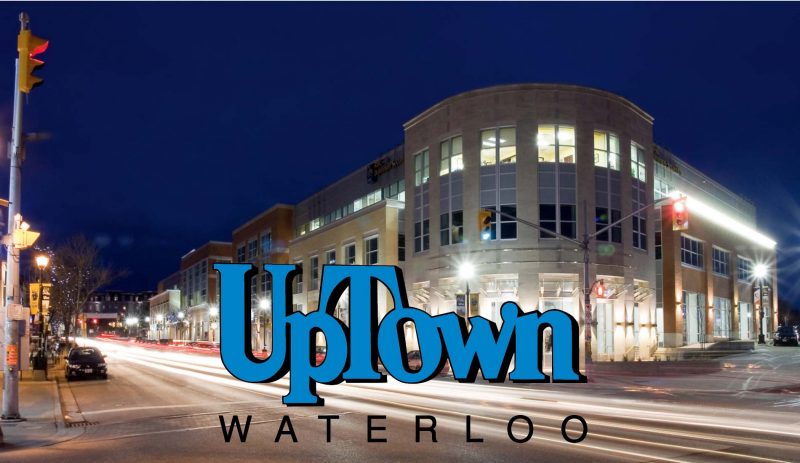 FIRE SAFETY Ontario Fire Code Requirements Info. SessionFor Business & Residential Building OwnersDate: Thursday November 20thTime: 9:00-10:30amLocation: Waterloo Memorial Rec CentreLions Room #200Free Refreshments & SnacksFree AdmissionRSVP: UpTown Waterloo BIA